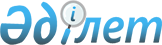 Об утверждении Правил проведения раздельных сходов местного сообщества и количественного состава представителей жителей улиц для участия в сходе местного сообщества Алкатерекского сельского округа Акжарского района Северо-Казахстанской области
					
			Утративший силу
			
			
		
					Решение Акжарского районного маслихата Северо-Казахстанской области от 31 марта 2014 года N 22-5. Зарегистрировано Департаментом юстиции Северо-Казахстанской области 30 апреля 2014 года N 2701. Утратил силу решением Акжарского районного маслихата Северо-Казахстанской области от 28 января 2022 года № 14-4
      Сноска. Утратил силу решением Акжарского районного маслихата Северо Казахстанской области от 28.01.2022 № 14-4 (вводится в действие по истечении десяти календарных дней после дня его первого официального опубликования).
      В соответствии с пунктом 6 статьи 39-3 Закона Республики Казахстан от 23 января 2001 года "О местном государственном управлении и самоуправлении в Республике Казахстан" и постановлением Правительства Республики Казахстан от 18 октября 2013 года № 1106 "Об утверждении Типовых правил проведения раздельных сходов местного сообщества", Акжарский районный маслихат Северо-Казахстанской области РЕШИЛ:
      1. Утвердить количественный состав представителей жителей улиц для участия в сходе местного сообщества Алкатерекского сельского округа Акжарского района Северо-Казахстанской области согласно приложению к настоящему решению.
      2. Утвердить прилагаемые Правила проведения раздельных сходов местного сообщества Алкатерекского сельского округа Акжарского района Северо-Казахстанской области.
      3. Настоящее решение вступает в силу со дня государственной регистрации и вводится в действие по истечении десяти календарных дней после дня его первого официального опубликования. Количественный состав представителей жителей улиц Алкатерекского сельского округа Акжарского района Северо-Казахстанской области для участия в сходе местного сообщества Правила проведения раздельных сходов местного сообщества Алкатерекского сельского округа Акжарского района Северо-Казахстанской области
1. Общее положение
      1. Настоящие Правила проведения раздельных сходов местного сообщества Алкатерекского сельского округа Акжарского района Северо-Казахстанской области разработаны в соответствии с пунктом 6 статьи 39-3 Закона Республики Казахстан от 23 января 2001 года "О местном государственном управлении и самоуправлении в Республике Казахстан", постановлением Правительства Республики Казахстан от 18 октября 2013 года № 1106 "Об утверждении Типовых правил проведения раздельных сходов местного сообщества" и устанавливают порядок проведения раздельных сходов местного сообщества жителей улиц Алкатерекского сельского округа Акжарского района Северо-Казахстанской области.
      2. Раздельный сход местного сообщества жителей улиц (далее – раздельный сход) на территории Алкатерекского сельского округа Акжарского района Северо-Казахстанской области созывается и проводится с целью избрания представителей для участия в сходе местного сообщества. 2. Порядок проведения раздельных сходов
      3. Раздельный сход созывается акимом Алкатерекского сельского округа Акжарского района Северо-Казахстанской области. Проведение раздельного схода допускается при наличии положительного решения акима Акжарского района Северо-Казахстанской области на проведение схода местного сообщества.
      4. О времени, месте созыва раздельных сходов и обсуждаемых вопросах население местного сообщества оповещается не позднее, чем за десять календарных дней до дня его проведения через средства массовой информации или иными способами.
      5. Проведение раздельного схода в пределах улиц Алкатерекского сельского округа Акжарского района Северо-Казахстанской области организуется акимом Алкатерекского сельского округа Акжарского района Северо-Казахстанской области.
      6. Перед открытием раздельного схода проводится регистрация присутствующих жителей улиц Алкатерекского сельского округа Акжарского района Северо-Казахстанской области, имеющих право в нем участвовать.
      7. Раздельный сход открывается акимом Алкатерекского сельского округа Акжарского района Северо-Казахстанской области или уполномоченным им лицом.
      Председателем раздельного схода является аким Алкатерекского сельского округа Акжарского района Северо-Казахстанской области или уполномоченное им лицо.
      Для оформления протокола раздельного схода открытым голосованием избирается секретарь.
      8. Кандидатуры представителей жителей улиц Алкатерекского сельского округа Акжарского района Северо-Казахстанской области для участия в сходе местного сообщества выдвигаются участниками раздельного схода в соответствии с количественным составом утвержденным Акжарским районным маслихатом Северо-Казахстанской области.
      9. Голосование проводится открытым способом, персонально по каждой кандидатуре. Избранными считаются кандидаты, набравшие наибольшие голоса участников раздельного схода.
      10. На раздельном сходе ведется протокол, который подписывается председателем и секретарем и передается в аппарат акима Алкатерекского сельского округа Акжарского района Северо-Казахстанской области.
					© 2012. РГП на ПХВ «Институт законодательства и правовой информации Республики Казахстан» Министерства юстиции Республики Казахстан
				
      Председатель сессии

      Акжарского районного маслихата

      Северо-Казахстанской области

Д. Кудьяров

      Секретарь

      Акжарского районного маслихата

      Северо-Казахстанской области

М. Жумабаев
Приложение
к решению
Акжарского районного маслихата
Северо-Казахстанской области
от 31 марта 2014 года № 22-5
Наименование улицы 
Количество представителей жителей улицы Алкатерекского сельского округа Акжарского района Северо-
Казахстанской области (человек)
Улица Шакима Кусайнова села Алкатерек Алкатерекского сельского округа Акжарского района Северо-Казахстанской области
5
Улица Сакен Сейфулина села Алкатерек Алкатерекского сельского округа Акжарского района Северо-Казахстанской области
2
Улица Жастар села Алкатерек Алкатерекского сельского округа Акжарского района Северо-Казахстанской области
6
Улица Малика Габдулина села Алкатерек Алкатерекского сельского округа Акжарского района Северо-Казахстанской области
4
Улица Алия Молдагулова села Алкатерек Алкатерекского сельского округа Акжарского района Северо-Казахстанской области
1
Улица Достык села Алкатерек Алкатерекского сельского округа Акжарского района Северо-Казахстанской области
2
Улица Абылайхана села Алкатерек Алкатерекского сельского округа Акжарского района Северо-Казахстанской области
6
Улица Кенесары села Алкатерек Алкатерекского сельского округа Акжарского района Северо-Казахстанской области
2
Улица Алкатерек села Алкатерек Алкатерекского сельского округа Акжарского района Северо-Казахстанской области
6
Улица Подстанция села Алкатерек Алкатерекского сельского округа Акжарского района Северо-Казахстанской области
1
Улица Бауыржана Момышулы села Алкатерек Алкатерекского сельского округа Акжарского района Северо-Казахстанской области
2
Улица Сары-арка села Алкатерек Алкатерекского сельского округа Акжарского района Северо-Казахстанской области
1
Улица Абая Кунанбаева села Алкатерек Алкатерекского сельского округа Акжарского района Северо-Казахстанской области
4
Улица Аль–Фараби села Алкатерек Алкатерекского сельского округа Акжарского района Северо-Казахстанской области
4
Улица Шокана Уалиханова села Алкатерек Алкатерекского сельского округа Акжарского района Северо-Казахстанской области
2
Улица Акана–серэ села Алкатерек Алкатерекского сельского округа Акжарского района Северо-Казахстанской области
1Утверждены
решением
Акжарского районного маслихата
Северо-Казахстанской области
от 31 марта 2014 года № 22-5